     № 75                                                                       от «23» ноября 2022 годО мерах по обеспечению безопасности людей в осенне-зимний период на водных объектах, находящихся на территории Верх-Ушнурского сельского поселения Советского муниципального района Республики Марий Эл 	Во исполнение Федерального закона от 21.12.1994 г.№68-ФЗ «О защите населения и территорий от чрезвычайных ситуаций природного и техногенного характера», п. 24 ст. 15 Федерального закона от 06.10.2003 года № 131-ФЗ «Об общих принципах организации местного самоуправления в Российской Федерации», ч. 3,4,5 ст.6, ст.27 Водного кодекса Российской Федерации и Постановления Правительства Республики Марий Эл от 24 августа 2009 г. №194 «О мерах по обеспечению безопасности людей на водных объектах, охраны их жизни и здоровья в Республике Марий Эл» в целях безопасности людей на водоемах, находящихся на территории Верх-Ушнурского сельского поселения Советского муниципального района Верх-Ушнурская сельская администрация п о с т а н о в л я е т:Установить период запрета населению выхода на лёд водоёмов, расположенных на территории  Верх-Ушнурского сельского поселения с 23 ноября 2022 года до особого распоряжения.Утвердить перечень потенциально опасных водных объектов для установки информационных аншлагов и знаков о запрете выхода граждан  на лёд в местах переходов, а так же в местах массового подлёдного лова рыбы.3. Работникам Верх-Ушнурской сельской администрации:- информировать население о запрете выхода на лёд водоёмов в период ледостава;- организовать распространение памятки «Осторожно! Тонкий лёд!» в местах массового нахождения людей, использование памятки для оформления в организациях, учреждениях и школах уголков по мерам безопасности на льду и способам оказания экстренной помощи людям провалившимся под лёд;- привлекать граждан к административной ответственности за нарушение части 2 ст. 18.2 Закона Республики Марий Эл от 04.12.2002г. № 43-З «Об административных правонарушениях в Республике Марий Эл»  за выход на лёд в запрещённых местах, где выставлены специальные запрещающие знаки;	- вести контроль за ледовой обстановкой на водоёмах, еженедельно информировать Единую дежурно- диспетчерскую службу Советского района о толщине ледового покрытия на водоёмах.	4. Рекомендовать образовательным учреждениям, организациям, находящихся на территории Верх-Ушнурского сельского поселения провести работу по предупреждению детей и их родителей, работников организаций, образовательных учреждений об опасности выхода на лёд водных объектов.	5.  Настоящее постановление вступает в силу после его подписания.	6. Настоящее постановление обнародовать, а также разместить в информационно-телекоммуникационной сети «Интернет» официальный интернет-портал Республики Марий Эл (адрес доступа: mari-el.gov.ru).7. Контроль за исполнением настоящего постановления оставляю за собой. Глава Верх-Ушнурской сельской  администрации                                                В.Г. Ельмекеев                                                                  Утвержден                                                                    постановлением Верх-Ушнурской                                                                   сельской администрации Советского муниципального района                                                                    от «23» ноября 2022 г. № 75Переченьпотенциально опасных водных объектов для установки информационных аншлагов и знаков о запрете выхода граждан  на лёд в местах переходов, а так же в местах массового подлёдного лова рыбы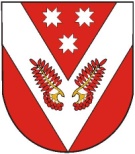 РОССИЙ ФЕДЕРАЦИЙМАРИЙ ЭЛ РЕСПУБЛИКЫСЕСОВЕТСКИЙ МУНИЦИПАЛ РАЙОНЫН УШНУР ЯЛ КУНДЕМАДМИНИСТРАЦИЙЖЕРОССИЙ ФЕДЕРАЦИЙМАРИЙ ЭЛ РЕСПУБЛИКЫСЕСОВЕТСКИЙ МУНИЦИПАЛ РАЙОНЫН УШНУР ЯЛ КУНДЕМАДМИНИСТРАЦИЙЖЕРОССИЙСКАЯ ФЕДЕРАЦИЯРЕСПУБЛИКА МАРИЙ ЭЛСОВЕТСКИЙ МУНИЦИПАЛЬНЫЙ РАЙОН ВЕРХ-УШНУРСКАЯСЕЛЬСКАЯ АДМИНИСТРАЦИЯРОССИЙСКАЯ ФЕДЕРАЦИЯРЕСПУБЛИКА МАРИЙ ЭЛСОВЕТСКИЙ МУНИЦИПАЛЬНЫЙ РАЙОН ВЕРХ-УШНУРСКАЯСЕЛЬСКАЯ АДМИНИСТРАЦИЯПУНЧАЛПУНЧАЛПОСТАНОВЛЕНИЕПОСТАНОВЛЕНИЕ№ п/пНаселенный пунктНаименование водного объекта1д. Куркумбалплотина у д. Куркумбал2д. Немецродоплотина у д. Немецродо3д. Тапшерплотина на ручье у д. Тапшер, плотина на р. М. Кундыш4д. Кукмарьплотина у д. Кукмарь5д. Васташуйплотина у д. Васташуй6д. Янгранурплотина у д. Янгранур